ПРЕСС-РЕЛИЗ
10.08.2022 г.
с. Сукко, Анапский р-н, Краснодарский край
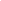 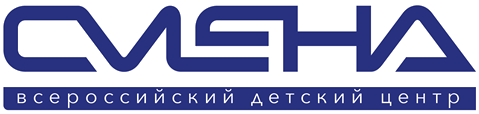 «Ученик года-2021» Кирилл Вагапов: «“Смена” утвердила меня в выборе профессии»Победитель Всероссийского конкурса «Ученик года-2021» пополнил ряды сменовцев. Кирилл Вагапов из Челябинской области принял участие в авторской образовательной программе ВДЦ «Смена» «#МастерскаяЛидеров». Приглашение в «Смену» Кирилл Вагапов из города Троицка Челябинской области  получил в качестве награды за победу во Всероссийском конкурсе «Ученик года-2021».«Мы всегда рады видеть в детском центре активных и целеустремленных ребят, которые не боятся заявить о себе на всю страну. Вдвойне приятно научить их новому, вызвать интерес к выбору профессии. Если ребенок приезжает в «Смену» с уже развитыми гибкими навыками, мы даем ему возможность проявить их в проектной работе, поделиться опытом со сверстниками и стать примером для ребят, которые пока только собираются  представлять свои школы на федеральном уровне», — отметил директор ВДЦ «Смена» Игорь Журавлев.  В ходе образовательной программы «#МастерскаяЛидеров» Кирилл Вагапов обучался технологиям социального проектирования, разработал идею организации культурных мероприятий и стал командиром своего отряда. Среди компетенций учебно-тренировочного центра профмастерства «Парк Будущего» Кирилл выбрал графический дизайн. «Еще до приезда в «Смену» я определился, что хочу посвятить жизнь профессии инженера-проектировщика. На профильных занятиях в Центре утвердился в своем выборе. Как будущий проектировщик могу сказать, что «Смене» очень повезло с территорией. Из нее сделали современное и красивое пространство, которое можно бесконечно «фотографировать глазами». «Смена» — это детский центр будущего, смешение традиций и технологий, которые позволяют каждому ребенку почувствовать себя нужным и определиться с профессией», — говорит Кирилл Вагапов. Ученик года принял участие в обсуждении проекта планировки территории «Смены». Во время воркшопа с представителями Южного градостроительного центра и преподавателями Южного федерального университета Кирилл вместе с командой единомышленников представил свой макет реконструкции инфраструктуры Всероссийского детского центра.«В «Смене» есть несколько площадок, где проходят мероприятия, но они не предусмотрены для масштабных концертов. Поэтому мы создали макет концертного зала и назвали его «Чайка», так как внешне он будет напоминать крылья птицы. Он вместит до полуторы тысячи человек. Также предусмотрены костюмерные, гримерки, буфет. Думаю, что этот объект станет центром притяжения не только сменовцев, но и гостей города-курорта Анапы», — поделился идеей Кирилл.Поездка в «Смену» принесла Кириллу Вагапову новые достижения. Он получил звание «Лидер Смены», стал победителем соревнований по баскетболу среди юношей на физкультурно-спортивном фестивале «Большой старт» и организатором съемок видеоролика для поисково-просветительской экспедиции «Имя России».
Конкурс «Ученик года» входит во Всероссийский перечень олимпиад и других интеллектуальных и творческих конкурсов, мероприятий, направленных на развитие интеллектуальных и творческих способностей, интереса к научной (научно-исследовательской), инженерно-технической, изобретательской, творческой, физкультурно-спортивной деятельности, а также на пропаганду научных знаний, творческих и спортивных достижений. Проект реализуется при поддержке Министерства просвещения России.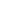 ФГБОУ ВДЦ «Смена» – круглогодичный детский центр, расположенный в с. Сукко Анапского района Краснодарского края. Он включает в себя 3 детских лагеря («Профи-Смена», «Лидер-Смена», «Арт-Смена»), на базе которых реализуется более 80 образовательных программ. В течение года в Центре проходит 16 смен, их участниками становятся свыше 13 000 ребят из всех регионов России. Профориентация, развитие soft skills, «умный отдых» детей, формирование успешной жизненной навигации – основные направления работы «Смены». С 2017 года здесь действует единственный в стране Всероссийский учебно-тренировочный центр профессионального мастерства и популяризации рабочих профессий, созданный по поручению Президента РФ. Учредителями ВДЦ «Смена» являются Правительство РФ, Министерство Просвещения РФ. Дополнительную информацию можно получить в пресс-службе ВДЦ «Смена»: +7 (86133) 93 - 520, (доб. 246), press@smena.org. Официальный сайт: смена.дети.